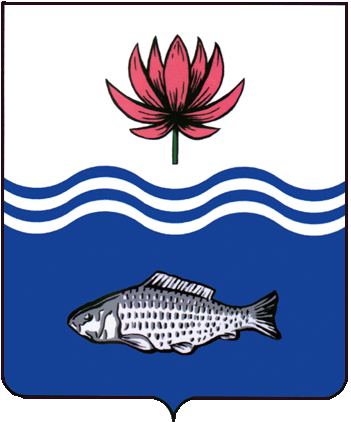 КОНТРОЛЬНО - СЧЁТНАЯ ПАЛАТА    МУНИЦИПАЛЬНОГО ОБРАЗОВАНИЯ «ВОЛОДАРСКИЙ      МУНИЦИПАЛЬНЫЙ РАЙОН АСТРАХАНСКОЙ ОБЛАСТИ»                                        ЗАКЛЮЧЕНИЕпо результатам внешней проверки годовой бюджетной отчетностиглавного администратора бюджетных средств МО «Володарский район» -Финансового управления администрации МО «Володарский район»                                             за 2022 год    от 28.04.2023 г.                                                                                                            Основание для проведения проверки: Статья 264.4 Бюджетного кодекса Российской Федерации, ст. 38 Федерального закона от 06.10.2003 г. № 131-ФЗ «Об общих принципах организации местного самоуправления в РФ»,  ст. 15 «Положения о бюджетном процессе в МО «Володарский район»», утвержденного решением Совета МО «Володарский район» от 30.01.2020г. № 5, ст.8 «ОБ утверждении Положения о контрольно-счётной палате муниципального образования «Володарский  муниципальный район Астраханской области», утвержденного решением Совета МО «Володарский район» от 22.12.2022г. № 66,  План работы Контрольно-счетной палаты муниципального образования «Володарский район» на 2023 год.    Ответственные должностные лица, подписавшие отчетность:Руководитель – Курьянов Д. В.Главный бухгалтер – Темиров Е. С.Адрес: 416170 Астраханская область, п. Володарский, пл. Октябрьская 2, телефон: (85142) 9-17-85.Предметом внешней проверки является годовая бюджетная отчетность главных администраторов бюджетных средств – ГАБС (главные администраторы доходов бюджета, главные распорядители бюджетных средств, главные администраторы источников финансирования дефицита бюджета).Целью проведения  внешней проверки являются:установление полноты бюджетной отчетности главных администраторов средств районного бюджета;оценка достоверности показателей бюджетной отчетности главных администраторов средств районного бюджета;анализ эффективности и результативности использования бюджетных средств, исполнения местного бюджета по доходам и расходам за 2022г.Сроки проведения проверки: с 31.03.2023 по 28.04.2023.
Заключение подготовлено на основании камеральной проверки годовой бюджетной отчетности главного администратора бюджетных средств МО «Володарский район» за 2022 год, проведенной в соответствии с:- Стандартами «Подготовка и планирования внешней проверки», «Основные принципы, правила и процедуры внешней проверки годовых отчетов об исполнении бюджетов муниципальных образований Володарского района» утвержденные приказом Контрольно-счетной палаты МО «Володарский район» №9 от 24.02.2022 года;-Федеральным законом от 06.12.2011 №402-ФЗ «О бухгалтерском учете»; - Приказом Минфина России от 28.12.2010 №191н "Об утверждении Инструкции о порядке составления и представления годовой, квартальной и месячной отчетности об исполнении бюджетов бюджетной системы Российской Федерации" (далее - Инструкция №191н);- Приказом Минфина России от 01.12.2010 №157н (ред. от 14.09.2020) "Об утверждении Единого плана счетов бухгалтерского учета для органов государственной власти (государственных органов), органов местного самоуправления, органов управления государственными внебюджетными фондами, государственных академий наук, государственных (муниципальных) учреждений и Инструкции по его применению" (далее - Инструкция №157н);- Приказом Минфина от 13.06.1995 №49 "Об утверждении Методических указаний по инвентаризации имущества и финансовых обязательств" (далее - Методические указания №49);- Приказом Минфина России от 06.12.2010 №162н (ред. от 28.10.2020) "Об утверждении Плана счетов бюджетного учета и Инструкции по его применению" (далее – Инструкция 162н);-Порядком применения классификации операций сектора государственного управления, утвержденный приказом Министерства финансов Российской Федерации от 29.11.2017 №209н. Установление полноты бюджетной отчетности и достоверности показателей бюджетной отчетности главных администраторов средств районного бюджета.Отчет об исполнении бюджета МО «Володарский район» и бюджетная отчетность за 2022 год составлен Финансово-экономическим управлением администрации муниципального образования «Володарский муниципальный район Астраханской области» и направлен в Контрольно-счетную палату муниципального образования «Володарский муниципальный район Астраханской области» для проведения внешней проверки в установленные сроки (до 1 апреля 2023 года – вх. письмо №22 от 31.03.2023г.)Годовая бюджетная отчетность представлена в следующем составе:1. Справка по заключению счетов бюджетного учета отчетного финансового года- ф.05031102. Отчет о финансовых результатах деятельности – ф.05031213. Отчет о движении денежных средств – ф.05031234. Справка по консолидируемым расчетам – ф.05031255. Отчет об исполнении бюджета главного распорядителя, распорядителя, получателя бюджетных средств, главного администратора, администратора источников финансирования дефицита бюджета, главного администратора, администратора доходов бюджета – ф.05031276. Отчет о бюджетных обязательствах – ф. 05031287. Баланс главного распорядителя, распорядителя, получателя бюджетных средств, главного администратора, администратора источников финансирования дефицита бюджета, главного администратора, администратора доходов бюджета – ф. 05031308. Отчет об исполнении бюджета – ф. 05031179. Пояснительная записка – ф. 0503160.Бюджетная отчетность представлена на бумажном носителе в виде копии бюджетной отчетности, составленного в виде электронного документа и подписана руководителем Курьяновым Д.В.,  гл. бухгалтером Темировым Е. С. с сопроводительным письмом (п.4, 6 Инструкции №191-н). Бюджетная отчетность составлена нарастающим итогом с начала года в рублях с точностью до второго десятичного знака после запятой (п.9 Инструкции №191-н).Результаты проведения проверки выполнения контрольных соотношений между показателями форм бюджетной отчетности в автоматическом режиме подтверждены протоколом проверки междокументных контрольных соотношений с отметкой «проверка выполнена успешно».Проверкой полноты бюджетной отчетности в части ее соответствия по составу и установленным формам, достоверности отражения показателей бюджетной отчетности по их соответствию положениям Инструкции №191-н установлено (определен выборочный способ проверки):1.В соответствии с требованиями п.7 Инструкции №191-н, бюджетная отчетность составлена:- на основе данных Главной книги и других регистров бюджетного учета; - на основе плановых (прогнозных) и аналитических данных, сформированных в ходе осуществления субъектом учета своей деятельности.2.По результатам комплектности, полноты информации бюджетной отчетности установлены следующие замечания:-в форме 0503117 «Отчет об исполнении бюджета» отсутствует дата заполнения отчетности на последней странице, что не соответствует заполнению формы, утвержденной Приложением к Инструкции от 28.12.2010 № 191н;-в форме 0503121 «Отчет о финансовых результатах деятельности» принудительное изъятие отдельных строк, что не соответствует письму Минфина России от 27.07.2016 № 02-06-10/43906 - (302, 330, 331, 332, 370, 371, 372, 390, 391, 392, 400, 440, 441, 442, 460, 461, 462, 470, 471, 472, 530, 531, 532), отсутствует на последней странице дата заполнения, должность исполнителя, подпись исполнителя, телефон, e-mail, что не соответствует заполнению формы, утвержденной Приложением к Инструкции от 28.12.2010 № 191н;-в форме 0503123 «Отчет о движении денежных средств» принудительное изъятие отдельных строк, что не соответствует письму Минфина России от 27.07.2016 № 02-06-10/43906-(0303, 0304, 0402, 0404, 0405, 0406, 0407, 0408, 0409, 0410, 0503, 0504, 0601, 0602, 0603, 0604, 0703, 0704, 0705, 0706, 0707, 0708, 0709, 0803, 0804, 0805, 0806, 0807, 0808, 1203, 1420, 1440, 1441, 1442, 1443, 1444, 1445, 1446, 1449, 1450, 1451, 1600, 1610, 1620, 1630, 1631, 1632, 1633, 1634, 1635, 1636, 1637, 1638, 1639, 1640, 1800, 1900, 1910, 1920, 2304, 2408, 2502, 2603, 2604, 2605, 2606, 2607, 2608, 2609, 8000, 8100, 9900);-в форме 0503128 «Отчет о бюджетных обязательствах» отсутствует на последней странице дата заполнения, что не соответствует заполнению формы, утвержденной Приложением к Инструкции от 28.12.2010 № 191н;-в форме 0503130 «Баланс главного распорядителя, распорядителя, получателя бюджетных средств, главного администратора, администратора источников финансирования дефицита бюджета, главного администратора, администратора доходов бюджета» принудительное изъятие отдельных строк, что не соответствует письму Минфина России от 27.07.2016 № 02-06-10/43906-(040, 050, 051, 060, 081, 100, 101, 140, 150, 160, 203, 204, 205, 206, 207, 241, 251, 261, 270, 271, 280, 282, 290, 401, 411, 432, 433, 434, 471), в Справке о наличии имущества и обязательств на забалансовых счетах- принудительное изъятие отдельных строк (040, 060, 070, 080, 100-105, 110-112, 120, 130, 140, 150, 160, 170, 171, 172, 182, 183, 190, 200, 230, 240, 250, 280, 290, 300, 310, 320, 330, 340, 350).Справка по заключению счетов бюджетного учета отчетного финансового года (ф.0503110).В соответствии с п.43 Инструкции №191н справка отражает обороты по счетам бюджетного учета, подлежащим закрытию по завершении отчетного финансового года в установленном порядке, в разрезе бюджетной деятельности (раздел 1 и раздел 3) и деятельности со средствами, поступающими во временное распоряжение (раздел 2).Раздел 1 «Бюджетная деятельность» справки сформирован на основании данных по соответствующим номерам счетов 140110 «Доходы текущего финансового года», 140120 «Расходы текущего финансового года» в сумме показателей, сформированных по состоянию на 1 января 2023 года до заключительных операций (графы 2,3) и в сумме заключительных операций по закрытию счетов, произведенных 31 декабря, по завершении отчетного финансового года (графы 4-7). Данные показателей справки (ф. 0503110) сопоставимы с показателями Отчета о финансовых результатах деятельности (ф. 0503121).Отчет о финансовых результатах деятельности (ф. 0503121)Отчет ф. 0503121 представлен в составе годовой бюджетной отчетности                 (п.п. 10, п. 92 Инструкции №191-н). Во исполнение п. 92-93 Инструкции отчет содержит данные о финансовых результатах деятельности в разрезе кодов КОСГУ по состоянию на 01.01.2023 г., отраженные в рамках бюджетной деятельности (гр.4) и итогового показателя (гр.6).Доходы сложились за счет: - налоговых доходов (код КОСГУ 110)- 247 866 095,48 рублей;- доходов от собственности (код КОСГУ 120) – 32 725 240,61 рублей;- доходов от оказания платных услуг (код КОСГУ 130) – 5 355 293,79 рублей;- штрафов, пеней, неустоек (код КОСГУ 140) – 5 641 400,11 рублей;- безвозмездных денежных поступлений текущего характера (код КОСГУ 150) – 765 138 205,24 рублей;- безвозмездных денежных поступлений капитального характера (код КОСГУ 160) – 66 782 605,23 рублей;   - доходов от операций с активами (код КОСГУ 170) –   -330 192 696,97 рублей.Данные показателей ф. 0503121 сопоставимы с данными форм 0503110, 0503127.Баланс главного распорядителя, распорядителя, получателя бюджетных средств, главного администратора, администратора источников финансирования дефицита бюджета, главного администратора, администратора доходов бюджета (ф. 0503130).Баланс (ф.0503130) содержит данные о нефинансовых и финансовых активах, обязательствах и финансовом результате на начало и конец отчетного периода по счетам бюджетного учета.В соответствии с п.13 Инструкции №191н показатели в Балансе отражены в разрезе бюджетной деятельности (графы 3, 6), и итогового показателя (графы 5, 8) на начало года (графы 3, 5) и конец отчетного периода (графы 6, 8).Во исполнение п.14-15 Инструкции №191н в Балансе (ф.0503130) в графах «На начало года» показаны данные о стоимости активов, обязательств, финансовом результате на начало года, которые соответствуют данным граф «На конец отчетного периода» предыдущего года. В графах «На конец отчетного периода» отражены данные по состоянию на 01.01.2023 г. с учетом проведенных при завершении финансового года заключительных оборотов по счетам бюджетного учета.В соответствии с п.20 Инструкции №191н в составе Баланса (ф.0503130) сформирована Справка о наличии имущества и обязательств на забалансовых счетах. При сопоставлении данных Баланса (ф.0503130) с показателями формы 0503168 «Сведения о движении нефинансовых активов» и формы 0503169 «Сведения по дебиторской и кредиторской задолженности» расхождений не установлено.При проверке контрольных соотношений показателей между формами отчетности, а именно баланса (ф.0503130) и ф.0503110, ф.0503121, ф.0503168, ф.0503169, ф.0503173 расхождения не установлены.Отчет об исполнении бюджета главного распорядителя, распорядителя, получателя бюджетных средств, главного администратора, администратора источников финансирования дефицита бюджета, главного администратора, администратора доходов бюджета (ф. 0503127).Отчет раскрывает бюджетную информацию и обеспечивает сопоставление утвержденных (доведенных) бюджетных назначений с данными об исполнении бюджета (п. п. 52 - 59, 60 - 62 Инструкции №191-н).Показатели по строке 500 раздела "Источники финансирования дефицита бюджета" в графах 5, 6, 7, 8 равны показателям, отраженным по строке 450 в графах 6, 7, 8, 9 соответственно, с противоположным знаком.Показатели отчета ф. 0503127 сопоставимы с показателями отчета                               ф. 0503123 (отчет показывают движение денежных средств на счетах учреждения).Проверкой достоверности отражения показателей бюджетной отчетности по их соответствию положениям Инструкции №191-н установлено:- Сумма доходов, отражённая в Отчете (ф.0503127) по разделу «Доходы бюджета - всего» в графе 4 «Утвержденные бюджетные назначения» – 1 134 340 374,53 руб. не соответствует общему объему доходов (1 150 276 360,00 рублей), утвержденному решением Совета МО «Володарский район» от 29.12.2022г. №81 «О внесении изменений в решение Совета МО «Володарский район» от 23.12.2021 №76 «О бюджете МО «Володарский район» на 2022 год и плановый период 2023-2024 годов»;- плановые бюджетные ассигнования по разделу «Расходы бюджета – всего» в графе 4 «Утвержденные бюджетные назначения» в сумме 1 153 963 430,78 руб. не соответствуют общему объёму расходов (1 153 084 790,00 рублей), утверждённых Решением Совета МО «Володарский район» от 29.12.2022 №81 «О внесении изменений в решение Совета МО «Володарский район» от 23.12.2021 №76 «О бюджете МО «Володарский район» на 2022 год и плановый период 2023-2024годов»;-лимиты бюджетных обязательств по разделу «Расходы бюджета-всего в графе 5 в сумме 1 110 196 617,39 рублей не соответствуют плановым показателям (1 153 967 040,00 рублей) сводной бюджетной росписи МО «Володарский район» на 2022 год, утвержденной приказом Финансово-экономического управления администрации МО «Володарский район» от 29.12.2022г. №160.Сумма доходов, отражённая в Отчете (ф.0503127) по разделу «Доходы бюджета - всего» в графе 5 «Исполнено, через финансовые органы» – 1 118 043 477,98 руб. соответствует данным по соответствующим счетам счета 121002000 "Расчеты с финансовым органом по поступлениям в бюджет".Сумма расходов, отражённая в Отчете (ф.0503127) по разделу «Расходы бюджета - всего» в графе 6 «Исполнено, через финансовые органы» – 1 110 157 738,39 руб. соответствует данным по соответствующим счетам счета 130405000 "Расчеты по платежам из бюджета с финансовым органом".Показатели по строке 500 раздела "Источники финансирования дефицита бюджета" в графах 5, 8 равны показателям, отраженным по строке 450 в графах 6, 9 соответственно, с противоположным знаком.Показатели отчета (ф.0503127) сопоставимы с показателями отчета                               ф. 0503123 (отчет о движении денежных средств). Отчет о движении денежных средств (ф. 0503123).В соответствии с п. 146 Инструкции №191-н отчет содержит данные о движении денежных средств в кассе и на счете по состоянию на 01.01.2023 г. и составлен в разрезе КОСГУ. Информация сгруппирована по видам операций: текущие, инвестиционные, финансовые. Показатели графы 4 отчета ф. 0503123 сформированы на основании данных по видам поступлений и выбытий, с учетом возвратов текущего финансового периода.Сумма строк 5010 и 5020 за вычетом строки 4400 и суммы строк 4610 и 4620 отчета (ф. 0503123) равняется данным строки 810 графы 5 отчета (ф. 0503127) и составляет изменение остатков средств в сумме -7 373 239,59 рублей.При исполнении бюджета по данным ф. 0503123 выявлено расходов на уплату штрафов за нарушение законодательства о налогах и сборах в сумме 232 887,90 рублей, на уплату штрафов за нарушение законодательства о закупках в сумме                5 778,69 рублей, на уплату других экономических санкций в сумме 296 357,02 рублей.  Пояснительная записка (ф. 0503160)В соответствии с п. 152 Инструкции пояснительная записка составлена в разрезе следующих разделов:Раздел 1 "Организационная структура субъекта бюджетной отчетности" содержит:Перечень функциональных полномочий осуществляемый Финансовым управлением.Раздел 2 "Результаты деятельности субъекта бюджетной отчетности":Содержит информацию характеризующую результаты деятельности субъекта бюджетной отчетности-ФЭУ администрации МО «Володарский район» за 2022 год по исполнению доходной и расходной части районного бюджета.В разделе отсутствует информация о техническом состоянии, эффективности использования, обеспеченности основными фондами Финансово-экономического управления и структурных подразделений администрации МО «Володарский район».  Раздел 3 "Анализ отчета об исполнении бюджета субъектом бюджетной отчетности" содержит:-Сведения об исполнении консолидированного бюджета района по доходом и расходам по состоянию на 01.01.2023г.В нарушении абзацев 1,3,4 п. 152 Инструкции 191-н в разделе не отражены:-Сведения об исполнении текстовых статей решений Совета МО «Володарский район» о бюджете;-Сведения об исполнении мероприятий в рамках целевых программ, которые неверно были отражены в разделе 2 Пояснительной записки.Раздел 4 "Анализ показателей бухгалтерской отчетности субъекта бюджетной отчетности".В разделе 4 отражена информация о количестве унитарных муниципальных предприятий и казенных учреждений, которая согласно абзаца 4 п.152 Инструкции 191-н должна была найти свое отражение в разделе 1 Пояснительной записки. В разделе присутствует информация о форме отчетности 0503171 «Сведения о финансовых вложениях».	К Пояснительной записке представлена ф.0503168 «Сведения о движении нефинансовых активов» и содержит обобщенные за 2022 год данные о движении основных средств, движении непроизведенных активов, движении материальных запасов. Стоимость нефинансовых активов указана по состоянию на 01.01.2022г. и 01.01.2023 г. 	К Пояснительной записке представлена ф.0503169 «Сведения по дебиторской и кредиторской задолженности». Сведения сформированы раздельно по видам задолженности.Дебиторская задолженность на 01.01.2023 года составила:-по коду счета 1 205 00 000 «Расчеты по доходам» - 7 763 324,49 рублей;-по коду счета 1 206 00 000 «Расчеты по выданным авансам»  - 115,30 рублей;-по коду счета 1 208 00 000 «Расчеты с подотчетными лицами»  - 0,00 рублей;-по коду счета 1 303 00 000 «Расчеты по платежам в бюджеты» - 4 581 947,78 рублей.Всего дебиторской задолженности – 12 345 387,57 рублей, которая увеличилась по сравнению с началом отчетного года на 3 691 610,77 рублей или на 42,6%, просроченная дебиторская задолженность на 01.01.2023г составила 5 888 089,08 рублей. Причины роста дебиторской задолженности не отражены в Пояснительной записке.Кредиторская задолженность на 01.01.2023 г. составила:-по коду счета  1 205 00 000 «Расчеты по доходам» - 79 718,61 рублей;-по коду счета 1 208 00 000 «Расчеты с подотчетными лицами» - 45 570,89 рублей;-по коду счета 1 209 00 000 «Расчеты по ущербу и иным доходам» - 1 245,79 рублей;-по коду счета 1 302 00 000 «Расчеты по принятым обязательствам» - 31 500 567,07 рублей;-по коду счета 1 303 00 000 «Расчеты по платежам в бюджеты» - 16 658 858,72 рублей;Всего кредиторской задолженности – 48 285 961,08 рублей, которая увеличилась по сравнению с началом отчетного периода на 33 201 373,16 рублей или в 3,2 раза. Просроченная кредиторская задолженность составила 2 314 903,75 рублей. Сведения о причинах роста кредиторской задолженности отсутствуют в Пояснительной записке.Резервы предстоящих расходов сч. 40160 составляют на 01.01.2023г. – 45 362 727,98 рублей.Показатели, отраженные в ф. 0503169 соответствуют данным Баланса ф. 0503130.К Пояснительной записке представлена ф. 0503172 «Сведения о государственном (муниципальном) долге, предоставленных бюджетных кредитах» и содержит обобщенные за отчетный период данные по государственному (муниципальному) долгу, предоставленных бюджетных кредитах на 01.01.2023г.:предоставленные кредиты – 8 187 500,00 рублей;К Пояснительной записке представлена ф.0503173 и содержит обобщенные за 2022 год данные об изменении показателей на начало отчетного периода вступительного баланса. По дебиторской задолженности по доходам сумма изменений составила 2 833 000,00 рублей по коду причины – 06. Раздел 5 "Прочие вопросы деятельности субъекта бюджетной отчетности" отсутствует в Пояснительной записке.Анализ исполнения местного бюджета по доходам за 2022 год.Анализ отчета об исполнении местного бюджета представлен в форме 0503117 «Отчет об исполнении бюджета», а также в текстовой части раздела 2 Пояснительной записки (ф.0503160), которая отражает информацию о результатах исполнения бюджета субъектом бюджетной отчетности за отчетный период.Решением Совета МО «Володарский район» 23.12.2021г. №76 «О бюджете МО «Володарский район» на 2022 год и плановый период 2023-2024 годов», от 25.08.2022г. №44 «О внесении изменений в решение Совета МО  «Володарский район» от 23.12.2021  № 76 «О бюджете МО  «Володарский район» на 2022  год и плановый период 2023- 2024 годов», от 29.12.2022г. №81 «О внесении изменений в решение Совета МО «Володарский район» от 23.12.2021 №76 «О бюджете МО «Володарский район» на 2022 год и плановый период 2023-2024 годов» утверждены основные параметры бюджета на 2022 и на плановый период.Согласно отчету об исполнении бюджета (далее – форма 0503117) на 01.01.2023 поступление доходов в 2022 году в бюджет муниципального образования «Володарский район» составило 1 118 043,48 тыс. рублей, или 97,2 % от установленных решением о бюджете показателей по доходам (1 150 276,36 тыс. рублей).Исполнение местного бюджета по доходам представлено в таблице №1.                                                                                                              Таблица № 1                                                                                                               (тыс. руб.)Таким образом, в проверяемом периоде структура доходной части бюджета МО «Володарский район» состоит:-23,3 % налоговых доходов;- 3,3 % неналоговых доходов;- 73,4 % безвозмездных поступлений. Основную долю поступления доходов бюджета МО «Володарский район» составляют доходы, полученные в виде безвозмездных поступлений. Согласно сведениям, отраженным в Пояснительной записке (ф. 0503160) субсидии были профинансированы из областного бюджета не в полном объеме по таким целевым программам как: - «Комплексное развитие сельских территорий Астраханской области»;-«Развитие дорожного хозяйства Астраханской области»;-«Развитие сельского хозяйства, пищевой и рыбной промышленности»;-«Развитие образования Астраханской области» на организацию горячего бесплатного горячего питания обучающихся в начальных классах.Согласно информации из Пояснительной записки причиной неисполнения бюджетных назначений по НДФЛ является несвоевременное перечисление денежных средств налогоплательщиками, а также выплата работникам некоторых организаций «серой» зарплаты.Исполнение местного бюджета по расходам за 2022 год.Решением о бюджете на 2022 год МО «Володарский район» в редакции от 29.12.2022г. №81 утвержден объем расходов в сумме 1 153 084,79 тыс. рублей, или 96,2 % от фактического объема расходов бюджета муниципального образования (1 110 157,74 тыс. рублей).  Таблица № 2                                                                                                                        (тыс. рублей)Объем расходов, доведенный до МО «Володарский район» уточненной сводной бюджетной росписью на 2022 год, составил 1 153 967,04 тыс. рублей. Относительно первоначально утвержденного бюджета (1 040 433,63 тыс. рублей) показатели сводной бюджетной росписи увеличены на 10,9 % или на 113 533,41 тыс. рублей. Уточнения в сводную бюджетную роспись внесены приказом Финансово-экономического управления администрации МО «Володарский район» от 29.12.2022г. №160 с отклонениями от прогнозных показателей расходной части районного бюджета, утвержденными решением Совета МО «Володарский район» от 29.12.2022г. №81. Сумма расходов согласно сводной бюджетной росписи была увеличена от показателей решения о бюджете на 882,25 тыс. рублей. Структура расходов МО «Володарский район» за 2022 год представлена в таблице №3.                                                                                                                Таблица № 3                                                                                                                 (тыс. рублей)Расходы МО «Володарский район» за 2022 год исполнены в сумме 1 110 157,74  тыс. рублей или 96,3% от утвержденных бюджетных назначений. Неисполненные бюджетные назначения составили 42 927,05 тыс. рублей.Анализ представленных в таблице данных свидетельствует о том, что наибольшая доля расходов приходится на раздел 0700 «Образование» (66,8 % от общего объема расходов, утвержденных решением о бюджете).Наибольший уровень кассового исполнения отмечается по разделам:- 0700 «Образование» – 98 %;- 0500 «Жилищно-коммунальное хозяйство» – 99,4 %;Наименьший уровень кассового исполнения отмечается по разделам:- 1000 «Социальная политика» –81,3 %;Выводы:Оценка полноты и достоверности бюджетной отчетности во всех существенных отношениях проводилась на выборочной основе. Бюджетная отчетность за 2022 год представлена в срок, достоверна, соответствует структуре и бюджетной классификации. В нарушении письма Минфина России от 27.07.2016 № 02-06-10/43906, приложения к Инструкции от 28.12.2010 № 191н выявлены замечания по результатам комплектности, полноты информации бюджетной отчетности:-в формах 0503117, 0503121, 0503123, 0503128, 0503130.В нарушение приложения к Инструкции 191н выявлены замечания, оказавшие влияние на показатели представленной отчетности за 2022 год:-в форме 0503127 по разделу «Доходы бюджета - всего» в графе 4 «Утвержденные бюджетные назначения», по разделу «Расходы бюджета-всего» в графе 4 «Утвержденные бюджетные назначения».4.В нарушение п.152 Инструкции №191н в пояснительной записке отсутствует информация о техническом состоянии, эффективности использования, обеспеченности основными фондами, не отражены сведения об исполнении текстовых статей решений Совета МО «Володарский район» о бюджете, сведения по разделу 5 "Прочие вопросы деятельности субъекта бюджетной отчетности".5.В проекте решения Совета муниципального образования «Володарский муниципальный район Астраханской области» «Об исполнении бюджета МО «Володарский район» Астраханской области за 2022 год» в приложениях №1, 3, 4 в графе «План 2022» проставлены итоговые показатели по доходам и расходам районного бюджета, противоречащие показателям решения Совета муниципального образования «Володарский район» Астраханской области от 29.12.2022г. №81 «О внесении изменений в решение Совета МО «Володарский район» от 23.12.2021 №76 «О бюджете МО «Володарский район» на 2022 год и плановый период 2023-2024 годов». Палата предлагает рассмотреть настоящее Заключение и учесть её выводы при принятии Решения Совета МО «Володарский район» «Об исполнении бюджета МО «Володарский район» Астраханской области за 2022 год».ПредседательКонтрольно-счетной палатыМО «Володарский район»                                                               Р.Б. Даутов№ п/пПоказательБюджетная деятельность (рублей)1.Доходы831893744,382.Расходы1228858267,233.Чистый операционный результат (стр.3+стр.4)-396964522,854.Операции с нефинансовыми активами60183787,785.Операции с финансовыми активами и обязательствами-457148310,63наименование показателя дохода2022г2022г2022г2022гпримечаниенаименование показателя доходаутверждено, тыс. руб.исполнено, тыс. руб.не исполненоне исполненопримечаниенаименование показателя доходаутверждено, тыс. руб.исполнено, тыс. руб.тыс. руб.%примечаниеВсего1150276,361118043,48-32232,8897,2налоговые и неналоговые доходы, всего299272,17297683,75-1588,4299,5в том числе: налоговые доходы, всего249923,80247866,10-2057,7099,2НДФЛ195233,1192594,42-2638,6898,6Акцизы27769,0027860,391,3100,3Госпошлина6058,76060,982,28100,03Единый сельскохозяйственный налог6005,26005,520,32100Налог, взимаемый с налогоплательщиков, выбравших в качестве объекта налогообложения доходы5157,86340,61182,8122,9Налог, взимаемый в связи с применением упрощенной системы налогообложения11357,811629,66271,86102,4Налог, взимаемый с налогоплательщиков, выбравших в качестве объекта налогообложения доходы, уменьшенные на величину расходов6200,06289,0689,06101,4Налог, взимаемый в связи с применением патентной системы налогообложения3500,03734,56234,56106,7неналоговые доходы, всего49348,3749817,65469,28100,1Безвозмездные поступления, всего:851004,19820359,73-30644,4696,4в том числе:в том числе:в том числе:в том числе:в том числе:в том числе:Дотации на выравнивание бюджетной обеспеченности 75654,1075654,1-100Дотации бюджетам муниципальных районов в целях поощрения достижения наилучших показателей социально-экономического развития за 2021 год5398,875398,87-100Субсидии 147020,21125040,52-21979,6985,05Субвенции599445,32597794,60-1650,7299,7Иные межбюджетные трансферты23494,8516480,80-7014,0570,1Прочие безвозмездные поступления (спонсорская помощь)25,025,0-100Возврат остатков субсидии, субвенций и иных межбюджетных трнасфертов, имеющих целевое назначение, прошлых лет-34,16-34,16--Наименование показателяРешение о бюджете на 2022 годРешение о бюджете на 2022 годРешение о бюджете на 2022 годСводная бюджетная росписьСводная бюджетная росписьСводная бюджетная росписьНаименование показателяпервоначальная редакция от 23.12.2021редакция от 25.08.2022редакция от 29.12.2022редакция от 27.12.2021редакция от 25.08.2022редакция от  29.12.2022Расходы всего:1040433,631088102,141153084,791040433,631088102,141153967,04Раздел/подразделНаименование подразделаБюджетные назначенияИсполненоНеисполнение % исполненияВсегоВсего1153084,791110157,74-42927,0596,30100Общегосударственные вопросы64424,4260547,49-3876,9393,990300Национальная безопасность и правоохранительная деятельность739,16679,16-60,091,90400Национальная экономика150920,28131003,22-19917,0686,80500Жилищно-коммунальное хозяйство62877,8262476,94-400,8899,40700Образование756025,10741531,17-14493,9398,10800Культура и кинематография36770,8935068,60-1702,2995,41000Социальная политика8762,957126,82-1636,1381,31100Физическая культура и спорт23676,2822886,45-789,8396,71200Средства массовой информации600,00550,0-50,091,71300Обслуживание государственного и муниципального долга8,668,66-1001400Межбюджетные  трансферты общего характера48279,2348279,23-100